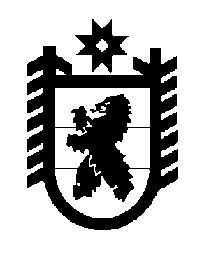 Российская Федерация Республика Карелия    ПРАВИТЕЛЬСТВО РЕСПУБЛИКИ КАРЕЛИЯРАСПОРЯЖЕНИЕот  10 февраля 2017 года № 75р-Пг. Петрозаводск 	В соответствии c постановлением  Правительства Республики Карелия от 22 декабря 2016 года № 456-П «О Порядке взаимодействия органов исполнительной власти Республики Карелия при подготовке предложений о принятии Правительством Республики Карелия решений о софинансировании федеральных проектов и программ, проектов, предусматривающих использование средств некоммерческих организаций (в том числе международных и межрегиональных)» утвердить распределение бюджетных ассигнований на софинансирование федеральных проектов и программ, проектов, предусматривающих использование средств некоммерческих организаций (в том числе международных и межрегиональных), между главными распорядителями средств бюджета Республики Карелия на 2017 год согласно приложению.           Глава Республики Карелия                                                                  А.П. ХудилайненПриложениек распоряжению Правительства Республики Карелияот  10 февраля 2017 года № 75р-ПРаспределениебюджетных ассигнований на софинансированиефедеральных проектов и программ, проектов,предусматривающих использование средств некоммерческихорганизаций (в том числе международных и межрегиональных),между главными распорядителями средств бюджетаРеспублики Карелия на 2017 год_______________№ раздела или пунктаГлавный распорядитель средств бюджета Республики Карелия, проект, программаСумма (тыс. рублей)1231.Министерство здравоохранения Республики Карелия7 200,01.1.Федеральный закон «Об обязательном медицинском страховании в Российской Федерации»7 200,01.1.1.Осуществление единовременных компенсационных выплат медицинским работникам в соответствии с частью 121 статьи 51 Федерального закона «Об обязательном медицинском страховании в Российской Федерации»7 200,02.Министерство культуры Республики Карелия7 718,92.1.Государственная программа Российской Федерации «Развитие культуры и туризма» на 2013 – 2020 годы1 351,32.2.Организация участия бюджетного учреждения «Государственный Национальный театр Республики Карелия» в XIV Всероссийском фестивале театрального искусства для детей «Арлекин» 74,62.3.Показ лучших спектаклей фестиваля «Золотая маска» 
в г. Петрозаводске 3 293,01232.4.Организация гастролей федерального государственного бюджетного учреждения культуры «Государственный академический театр имени Евгения Вахтангова» в Республике Карелия 3 000,03.Министерство строительства, жилищно-коммунального хозяйства и энергетики Республики Карелия43 189,73.1.Государственная программа Российской Федерации «Развитие физической культуры и спорта» (федеральная целевая программа «Развитие физической культуры и спорта в Российской Федерации на 2016 – 2020 годы»)2 910,03.1.1.Реконструкция универсальной загородной учебно-тренировочной базы ГБУ РК Центра спортивной подготовки «Школа высшего спортивного мастерства», Прионежский муниципальный район, местечко 
Ялгуба – I этап2 910,03.2.Федеральная целевая программа «Жилище» на 
2014 – 2020 годы39 485,73.2.1.Реализация мероприятий подпрограммы «Стимулирование программ развития жилищного строительства субъектов Российской Федерации» федеральной целевой программы «Жилище» 
на 2015 – 2020 годы29 411,23.2.2.Реализация мероприятий по формированию современной городской среды 9 806,53.2.3.Реализация мероприятий по поддержке обустройства мест массового отдыха населения (городских парков)268,03.3.Федеральная целевая программа «Развитие внутреннего и въездного туризма в Российской Федерации (2011 – 2018 годы)»794,03.3.1.Дноуглубительные работы для организации водного  подхода судов маломерного флота к гостиничному комплексу «Ладожская усадьба»794,03.3.1.Дноуглубительные работы для организации водного  подхода судов маломерного флота к гостиничному комплексу «Ладожская усадьба»794,01234.Министерство образования Республики Карелия9 682,64.1.Государственная программа Российской Федерации «Развитие образования» на 2013 – 2020 годы6 471,64.1.1.Создание в общеобразовательных организациях, расположенных в сельской местности, условий для занятий физической культурой и спортом6 471,64.2.Федеральная целевая программа развития образования на 2016 – 2020 годы2 474,54.2.1.Повышение качества образования в школах с низкими результатами обучения и в школах, функционирующих в неблагоприятных социальных условиях, путем реализации региональных проектов и распространение их результатов 273,44.2.2.Развитие национально-региональной системы независимой оценки качества общего образования через реализацию пилотных региональных проектов и создание национальных механизмов оценки качества 2 201,14.3.Государственная программа Российской Федерации «Доступная среда» на 2011 – 2020 годы736,54.3.1.Создание базовых профессиональных образовательных организаций, обеспечивающих поддержку региональных систем инклюзивного профессионального  образования инвалидов736,55.Министерство Республики Карелия по вопросам национальной политики, связям с общественными и религиозными объединениями100,05.1.Государственная программа Российской Федерации «Реализация государственной национальной политики» 100,05.1.1.Реализация мероприятий подпрограммы  4 «Коренные малочисленные народы Российской Федерации»100,06.Нераспределенный резерв32 108,8Итого100 000,0